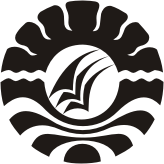    PENERAPAN MODEL PEMBELAJARAN KOOPERATIF TIPE TEAMS  GAMES TOURNAMENTS  ( TGT ) UNTUK MENINGKATKAN HASIL    BELAJAR SISWA DALAM MATA PELAJARAN IPA KELAS  VSD NEGERI 14 BABANA KECAMATAN UJUNG LOEKABUPATEN BULUKUMBASKRIPSI Diajukan untuk Memenuhi Sebagian Persyaratan Guna MemperolehGelar Sarjana Pendidikan pada Program Studi Pendidikan Guru Sekolah DasarStrata Satu Fakultas Ilmu PendidikanUniversitas Negeri MakassarOleh :     Anina Manaha   Nim : 1247045107PROGRAM STUDI PENDIDIKAN GURU SEKOLAH DASARFAKULTAS ILMU PENDIDIKANUNIVERSITAS NEGERI MAKASSAR2016KEMENTERIAN RISET TEKNOLOGI DAN PENDIDIKAN TINGGI   UNIVERSITAS NEGERI MAKASSAR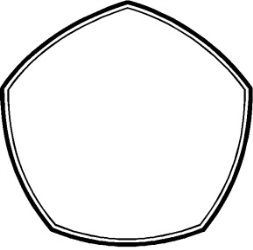 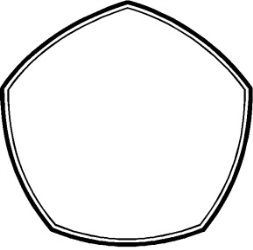 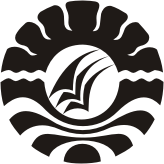                   FAKULTAS ILMU PENDIDIKAN  PROGRAM STUDI PENDIDIKAN GURU SEKOLAH DASAR               Alamat :Kampus UNM Tidung Jl. Tamalate 1 Makassar                                         Telepon.: 0411.883076- (0411) 884457                                                 Laman: www.unm.ac.id PERSETUJUAN PEMBIMBINGSkripsi dengan judul : Penerapan Model Pembelajaran Kooperatif Tipe Teams Games (TGT) untuk Meningkatkan Hasil Belajar IPA pada siswa kelas V SD Negeri 14 Babana Kabupaten BulukumbaAtas Nama:Nama		:  Anina ManahaNim		:  1247 045 107Prodi		:  Pendidikan Guru Sekolah Dasar (PGSD)Fakultas	: Ilmu PendidikanSetelah diperiksa, diteliti, dan telah dipertahankan di depan panitia ujian pada hari  Selasa, 10 Mei 2016 dan dinyatakan LULUS.  Makassar, 26 April 2016Pembimbing I	Pembimbing IIDrs. Latri Aras, S.Pd, M.Pd                               Hikmawati Usman, S.Pd, M.PdNIP. 19620630 198703 1 002                               NIP. 19711231 200501 2 003Disyahkan Oleh:Ketua Prodi PGSD FIP UNM.Ahmad Syawaluddin S. Kom, M.PdNIP. 19741025 200604 1 001KEMENTERIAN RISET TEKNOLOGI DAN PENDIDIKAN TINGGI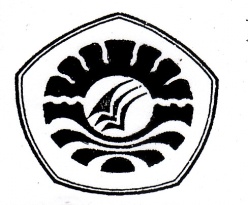 UNIVERSITAS NEGERI MAKASSARFAKULTAS ILMU PENDIDIKANPROGRAM STUDI PENDIDIKAN GURU SEKOLAH DASARKampus FIP UNM Jl. Tamalate 1 Telp. (0411) 884457-883076 Fax. (0411) 883076PENGESAHAN UJIAN SKRIPSISkripsi ini diterima oleh Panitia Ujian Skripsi Fakultas Ilmu Pendidikan Universitas Negeri Makassar dengan SK Dekan Nomor 4741/UN36.4/PP/2016, tanggal 03 mei 2016 untuk memenuhi sebagian persyaratan memperoleh gelar Sarjana Pendidikan pada Program Studi Pendidikan Guru Sekolah Dasar pada hari Selasa tanggal 10 Mei 2016.Disahkan OlehDekan Fakultas Ilmu PendidikanDr. Abdullah Sinring, M.PdNIP. 19620303 198803 1 003Panitia Ujian:Ketua		: Dr. Abdullah Sinring,M.Pd		(.............................)Sekretaris		: Dr. Andi Makkasau,M.Si		(.............................)Pembimbing I	: Drs. Latri,S.Pd.,M.Pd		(.............................)Pembimbing II	: Hikmawati Usman,S.Pd.,M.Pd	(.............................)Penguji I		:  Dr. Arnidah,M.Si			(.............................)Penguji II		:  Rahmawati Patta,S.Pd., M.Pd	(.............................)PERNYATAAN KEASLIAN SKRIPSI  Saya yang bertanda tangan dibawah ini :Nama         		  :  Anina Manaha Nim 			  :  1247045107Jurusan / Prodi	  :  Pendidikan Guru Sekolah Dasar S1Judul                    : Penerapan Model Pembelajaran Kooperatif  Tipe Teams Games Tournaments  ( TGT) Untuk Meningkatkan Hasil Belajar Siswa Dalam Mata Pelajaran IPA Kelas V SD Negeri 14 Babana Kecamatan Ujung Loe , Kabupaten Bulukumba. Menyatakan dengan sebenarnya bahwa skripsi  yang saya tulis ini benar-benar merupakan hasil karya saya sendiri dan bukan merupakan pengambilan tulisan atau pikiran orang lain yang saya akui sebagai hasil tulisan  atau pikiran sendiri. Apabila dikemudian hari terbukti atau dapat dibuktikan bahwa skripsi  ini hasil jiplakan, maka saya bersedia menerima sanksi atas perbuatan tersebut sesuai dengan ketentuan yang berlaku.													                                                                                              Makassar, 26 April 2016Yang membuat pernyataan Anina ManahaNim . 1247045107MOTO       Pengharapanku hanya pada Tuhan, yang menjadikan langit dan bumi                                     Anina Manaha Dengan segala kerendahan hatiKuperuntukkan karya ini untuk, ayahanda, ibunda, dan saudara-saudariku serta keluarga dan sahabat-sahabat ku yang tercinta, yang telah mendoa, membimbing, dan membantu dengan penuh kerelaan serta keikhlasan hati demi keberhasilan penulis.                                               	          ABSTRAKAnina Manaha.2016.Penerapan Model Kooperatif tipe Teams Games Tournaments (TGT) untuk meningkatkan hasil belajar siswa dalam mata pelajaran IPA pada siswa kelas V SD Negeri 14 Babana, Kecamatan Ujung Loe, Kabupaten Bulukumba. Skripsi. Dibimbing oleh Drs. Latri, S.Pd, M.Pd. dan Hikmawati Usman, S.Pd, M.Pd.; Program Studi Pendidikan Guru Sekolah Dasar Fakultas Ilmu Pendidikan Universitas Negeri Makassar. Masalah dalam penelitian adalah rendahnya hasil belajar IPA pada kelas V SD Negeri 14 Babana, Kecamatan Ujung Loe, Kabupaten Bulukumba. Rumusan masalah dalam penelitin ini adalah bagaimanakah penerapan model pembelajaran kooperatif tipe Teams Games Tournaments (TGT) untuk meningkatkan hasil belajar IPA siswa kelas V SD Negeri 14 Babana, Kecamatan Ujung Loe Kabupaten Bulukumba. Tujuan penelitian ini adalah mendeskripsikan penerapan model pembelajaran kooperatif tipe Teams Games Tournaments (TGT)  untuk meningkatkan hasil belajar IPA Siswa  Kelas V SD Negeri 14 Babana Kecamatan Ujung Loe, Kabupaten Bulukumba. Pendekatan yang dilakukan pada penelitian ini adalah  pendekatan kualitatif dengan jenis penelitian ini adalah Penelitian Tindakan Kelas (PTK) yang bersiklus yaitu meliputi perencanaan, pelaksanaan / tindakan, observasi dan refleksi.  Subjek dari penelitian ini adalah seorang guru dan jumblah 23 orang siswa. Teknik pengumpulan data yang digunakan adalah observasi, tes dan dokumentasi. Teknik analisis data yang digunakan adalah  mereduksi data, menyajikan data, dan menarik kesimpulan. Hasil aktivitas guru dan siswa maupun hasil belajar siswa. Peningkatan tersebut dapat dilihat pada aktivitas guru pada siklus I  yang kurang dan pada siklus II yang meningkat. Demikian pula hasil belajar siswa pada siklus I kurang dan pada siklus II mengalami peningkatan. Kesimpulan penelitian ini adalah penerapan model pembelajaran Teams Games Tournamnets (TGT) untuk meningkatkan hasil belajar IPA pada kelas V SD Negeri 14 Babana, Kecamatan Ujung Loe, Kabupaten Bulukumba.                                                      PRAKATA           Puji dan syukur penulis panjatkan kepada Tuhan Yang Maha Esa atas limpahan rahmat dan kasih sayang-Nya, sehingga skripsi   yang berjudul  Penerapan Model Pembelajarn Teams Games Tournaments (TGT) Untuk Meningkatkan Hasil Belajar IPA Pada SD Negeri 14 Babana Kecamatan Ujung Loe, Kabupaten Bulukumba dapat diselesaikan sesuai dengan waktu yang direncanakan .         Penulisan skripsi   ini merupakan salah satu syarat untuk menyelesaikan studi dan mendapat gelar Sarjana Pendidikan (S.Pd)  pada Program Studi Pendidikan Guru Sekolah Dasar Fakultas Ilmu Pendidikan Universitas Negeri Makassar. Saya ucapkan terima kasih kepada Drs. Latri, S.Pd, M.Pd sebagai pembimbing I dan Hikmawati Usman, S.Pd, M.Pd sebagai pembimbing II yang telah dengan sabar, tulus dan ikhlas meluakan waktu, tenaga dan pikiran untuk memberikan bimbingan, arahan dan saran-saran yang berharga kepada penulis selama menyusun skripsi . Pada kesempatan ini juga penulis menyampaikan ucapan terimakasih kepada :Direktorat Jenderal Pendidikan Tinggi Republik Indonesia yang telah memberi kesempatan mengenyam pendidikan melalui pendidikan Profesi Guru Terintegrasi Terdepan Terluar Tertinggal (PPGT 3T) dalam Program Maju Bersama Mencerdaskan IndonesiaProf Dr.H. Arismunandar ,M.Pd selaku Rektor Universitas  Negeri Makassar yang  telah menerima penulis dan memberikan kesempatan untuk belajar serta menyediakan sarana prasarana di lingkungan Universitas Negeri Makassar terkususnya di kampus  UPP Tidung FIP UNMDrs. Abdullah Sindring, M.Pd sebagai Dekan Fakultas Universitass Negeri Makassar yang senangtiasa memberikan motivasi hingga penulis menyelasaikan studi di Fakultas Ilmu Pendidikan. Dr. Abdul Saman, M.Si.,Kons selaku Pembantu Dekan I; Drs. Muslimin,M.Ed selaku Pembantu Dekan II; Dr.Pattaufi,S.Pd, M.Si selaku Pembantu Dekan III ; Dr Parwoto,M.Pd. selaku Pembantu Dekan IV, Fakultas Ilmu Pendidikan Universitas Negeri Makassar yang telah memberikn pelayanan akademik, administrasi, dan kemahasiswaan selama proses pendidikan dan penyelesaian studi.Drs. Abdullah Pandang, M.Pd sebagai direktur Program Pengembangan  Profesi Guru UNM yang telah memberikan kesempatan kepada mahasiswa Pendidikan Profesi Guru Teritegrasi untuk mengikuti program  rintisan kementrian Pendidikan Nasioanal.Ahmad Syawaluddin, S.Kom ,M.Pd dan Muhammad Irfan,S.Pd , M.Pd selaku Ketua dan Sekretaris Program Studi Pendidikan Guru Sekolah Dasar Fakultas Ilmu Pendidikan Universitas Negeri Makassar yang selalu memberikan arahan dan petunjuk kepada penulis dalam menyelasaikan studi Segenap Dosen dan Staf Fakultas Ilmu Pendidikan UNM yang telah banyak memberikan  bantuan dan pengetahuan sehingga perkuliahan dan penyusunan skripsi  ini dapat berjalan lancar.Koordinator asrama, pembina asrama putra, dan pembina asrama putri yang telah memberikan bimbingan,arahan dan dukungan selama peneliti berada di asrama PPGT FIP UNM.Bapak kepala SD Negeri 14 Babana, Kecamatan Ujung Loe, Kabupaten Bulukumba yang telah memberikan bimbingan dan arahan serta menjadi pelaksana dalam penelitian ini.Guru kelas V SD Negeri 14 Babana, Kecamatan Ujung Loe, Kabupaten Bulukumba yang telah memberikan bimbingan dan arahan serta menjadi pelaksana dalam penelitian ini.Siswa-siswi kelas V SD Negeri 14 Babana, Kecamatan Ujung Loe, Kabupaten Bulukumba yang telah menjadi  subjek dalam pelaksanaan penelitian ini.Teman-teman seperjuangan angkatan I, II, dan III yang selalu memberikan dukungan dan motivasi bagi penulis selama penyusunan skripsi  hingga saat ini.Teman-teman seperjuangan dari Maluku Barat daya, Rendy, Jhimie, Brian, Yosep,Yoan, dan Itha  yang selalu memberikan dukungan dan motivasi bagi penulis selama penyusunan skripsi  hingga saat ini.Teristimewa Ayahanda dan Ibunda tercinta ,berkat seluruh keluarga besar yang telah banyak memberikan dukungan dan pengorbanan yang tulus, kesabaran serta doa restunya yang selalu mengiringi setiap langkah penulis selama melanjutkan studi di Universitas Negeri Makassar       Akhirnya penulis menyampaikan kepada semua pihak yang tidak sempat  disebut namannya  satu persatu  atas bantuan dan bimbingannya ,semoga Yang Maha  Kuasa senangtiasa membalasnya. Penulis menyadari masih banyak kekurangan dalam penyusunan skripsi  ini, karena keterbatasan pengetahuan yang ada. Oleh karena itu saran dan kritikan yang bersifat membangun sangat penulis harapkan. Harapan penulis semoga skripsi ini dapat memberi manfaat kepada penulis khususnya dan pemabaca umumnya. Makassar,26 april 2016                                                                                      Penulis 							 Anina Manaha                                            DAFTAR ISI                                                                                                               Halaman HALAMAN SAMPUL	HALAMAN JUDUL	iHALAMAN PERSETUJUAN PEMBIMBING	ii	PENGESAHAN UJIAN SKRIPSI	iiiPERNYATAAN KEASLIAN SKRIPSI 	iv	MOTTO	vABSTRAK	viPRAKATA	vii	DAFTAR ISI	xi	  DAFTAR TABEL                                                                                                 xiiiDAFTAR GAMBAR	 xivDAFTAR LAMPIRAN	xvBAB I PENDAHULUAN	Latar Belakang 	1Rumusan Masalah	5Tujuan Penelitian 	5Manfaat Penelitian 	5BAB II KAJIAN PUSTAKA, KERANGKA PIKIR DAN HIPOTESIS TINDAKAN 	Kajian Pustaka 	7Pengertian Model Pembelajaran	7Pengertian Model Pembelajaran Kooperatif	11Model Pembelajaran Kooperatif Tipe TGT	13Hasil Belajar 	16Pembelajaran IPA	18Penerapan TGT dalam  pembelajaran IPA 	20Kerangka Pikir 	21Hipotesis Tindakan 	25BAB III METODE PENELITIAN	Pendekatan dan  Jenis Penelitian 	26Fokus Penelitian 	27Setting dan Subjek  Penelitian 	28Desain Penelitian 	29Teknik Pengumpulan Data 	34Teknik Analisis Data 	36Indikator Keberhasilan	37BAB IV SKRIPSI  DAN PEMBAHASAN	HASIL PENELTIAN	39	PEMBAHASAN	64BAB V PENUTUPKESIMPULAN 	67SARAN	67DAFTAR PUSTAKA	69LAMPIRAN 	71DOKUMENTASI PENELITIAN	 152 KETERANGAN PENELITIANRIWAYAT HIDUP  	                                                 DAFTAR TABELNomor              Judul                                                                                Halaman			                                                                                                   3.1	  Tabel Kategorisasi Hasil Belajar 				              363.2              Teknik Kategorisasi Standar Departemen Pendidikan Nasional	  384.1              Data Deskripsi  Frekuensi Nilai Tes Hasil Belajar Siswa             51                   Pada Siklus I							         4.2              Deskripsi Ketuntasan Hasil Belajar Siswa pada Siklus I		  524.3              Data Deskriptif Frekuensi Nilai Tes Hasil Belajar Siswa              62                   Pada Siklus II							 4.4              Deskripsi Ketuntasan Hasil Belajar Siswa pada Siklus II	   63DATFAR GAMBAR /BAGANNomor				Judul  				                    Halaman2.1			Kerangka Pikir 					    243.1			Skema Desain Penelitian Tindakan Kelas		    30DAFTAR LAMPIRAN Nomor                                    Judul                                                         HalamanRencana Pelaksanaan Pembelajaran Siklus I Pertemuan I 	72Lembar Kegiatan Siswa (LKS) Siklus  I Pertemuan I	80	Rencana Pelaksanaan Pembelajaran Siklus I Pertemuan II	83Lembar Kegiatan Siswa (LKS) Siklus  I Pertemuan II	89Hasil Observasi Aktivitas Mengajar Guru Siklus I Pertemuan I	91Hasil Observasi Aktivitas Mengajar Guru Siklus I Pertemuan II	94	Hasil Observasi Aktivitas Belajar Siswa Siklus I Pertemuan I	97Hasil Observasi Aktivitas Belajar Siswa Siklus I Pertemuan I1  	100 Tes Akhir (Hasil Belajar ) Siklus I	103Kunci Jawaban LKS Siklus I	104Kunci Jawaban Tes Akhir ( Hasil Belajar) SikluI	106Pedoman Penskoran Soal Tes Akhir ( Hasil Belajar ) Siklus 1	107Rencana Pelaksanaan Pembelajaran Siklus II Pertemuan I	111Lembar Kegiatan Siswa (LKS) Siklus  II Pertemuan I	117Rencana Pelaksanaan Pembelajaran Siklus II Pertemuan I	119Lembar Kegiatan Siswa (LKS) Siklus  II Pertemuan I	126Hasil Observasi Aktivitas Mengajar Guru Siklus II Pertemuan I	127Hasil Observasi Aktivitas Mengajar Guru Siklus II Pertemuan II	130Hasil Observasi Aktivitas Belajar Siswa Siklus II Pertemuan I	133Hasil Observasi Aktivitas Belajar Siswa Siklus II Pertemuan I1	136Tes Akhir ( Hasil Belajar ) Siklus II	139Kunci Jawaban LKS Siklus 1I	140Kunci Jawaban Tes Akhir ( Hasil Belajar) Siklus II	141Pedoman Penskoran Soal Tes Akhir ( Hasil Belajar ) Siklus 1	142Data Tes Hasil Belajar Siswa Tes Siklus 1	145Data Deskripsi Frekuensi Nilai Tes Hasil Belajar Siswa Siklus  I	146Data Tes Hasil Belajar Siswa Tes Siklus 1I	147Data Deskripsi Frekuensi Nilai Tes Hasil Belajar Siswa Siklus  II	148Rekapitulasi Tes Hasil Belajar Siswa Siklus I dan Siklus II	149